   CURRICULUM VITAE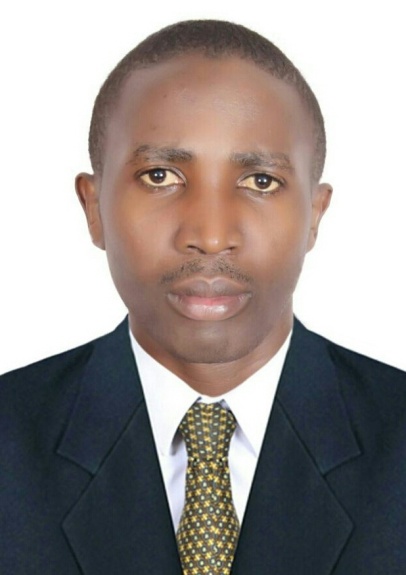 ARIHOARIHO.331721@2freemail.com   Language:		:	EnglishCurrent Location:	           Dubai-UAEVisa Status:		:	Residence visa /transferable Nationality:   	:	          UgandanPOSITION APPLIED: HOUSEKEEPINGSUPERVISOR.Objective is to work in an excPouriting and professional environment that offers personal development & growth opportunities. Help in the achievement of company’s goals through professional ethics, sincere commitment and hard work.Core CompetenciesEducational Credential.2007-2008      St paul's High School Rushooka Uganda Advanced Certificate of Education.2003-2006  St Paul’s High School Rushooka Uganda Certificate of Education1995-2002  Primary Leaving Examination, Uganda Professional ExperiencE.Emrill Company  LLC.position:Housekeeping Supervisor (2013 todate).SITES I HAVE WORKED IN  UAE. Meraas offices at Emaar Building and Standart chartered Building (Emaar Square)AwRostamani sites which includesNissan showroom and service centres Sharljah. Alkha Nissan showroom and service centre. AJman Nissan show room and service centre. Deira AwRostamani Headquarters showroom and service centre. AwRostamani real estate deira head office. Sheikh Zayed Nissan show room and service centre.Awir service centres.Liberty house dubai downtown.Wasl apartments karama B zone.World trade centre Mall Abudhabi.World trade centre tower 1residences. RESPONSIBITIES. Helping and guiding employees Carrying out morning briefings  Report making Checking grooming of the employees  Resolving client's complaints Assigning employees tasks Making monthly cleaning reports Preparing employees probationary reviews  Coordinating with clients and Emrill top managementDETAIL PROTECTION SERVICE LİMİTED. (January 23rd2008-march24th2011).POSITION:SECURITY GUARD. DUTIES AND RESPONSIBILITIES. .Receiving phone calls from visitors and reporting to incharg.Protecting prémisses and properties i have been assigned to. .Handling visitors 'objective effectively. .Reporting any incident immediately to my seniors. .protection of Life. .Preventing loss and wastage, that is to say loss by thefty.  .Management of buildings. .Monitoring of services for example water, gas etc. Additional SkillsExcellent communication & leadership skills.Efficient team player with team building skills.Time management skills.Best negotiation & communication skills.Event management skills.Highly energetic and self-motivated resource.Creative problem-solver and achiever with convincing skills.Highly creative approach& ideas for art work design as well as marketing campaigns.ReferenceWill be furnished upon requestPeople & Team management Customer ServiceNegotiation & Communication skillsEffective leadership and team spirit. Problem solving abilityCompétence and self motivation. AdministrationQuick Adaptability to new  technologyAbility to work Scarce Supervision Organization skills